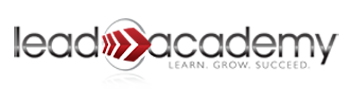 Lead Academy Public Charter SchoolBoard of Directors Minutes · February 21, 2019 · 6:05pm-6:35pm  Roll Call Sonny SurkinDr. Becky FaulknerDr. Glenda BooneApril ScottJoey EspinosaQuorum = 5Lead Academy is a community of students, teachers, parents and leaders. Our community shares a set of values that we believe creates a foundation for students to grow and reach their potential as a scholar and a member of our larger community. Under each of the four main pillars, we have added “Just Do It” components that focus on actionable items that build a stronger school culture.Be Nice Work Hard Serve Well Have FunAgenda ApprovedMinutes ApprovedPermanent Facility Update:  No UpdatesRatify email vote for Clorox 360 System (motion required) – ApprovedDiscuss and Approve 2019/20 School Calendar -- Moving some dates around (compared to the proposed calendar from Greenville County Schools) to open up teacher workday opportunity (for February), and the possibility of attending a national conference (in Atlanta) in October. Approved.Charter Renewal Meeting in Columbia – interest in attending -- Chase & Sonny planning to attend. Others are welcomeCommittee Updates:Academic – No UpdatesFinance – A few unplanned expenditures (bus, Clorox360), but in good financial shapeGovernance – Board members should be thinking about involvement for next yearDevelopment – No updatesFacility – No updatesSocial – No Updates Head Administrators report: Chase Willingham/Bobby RollinsEnrollment – Discussion for 2019/20 -- current enrollment at 398 students (was at 400, but one moved away and one withdrew). Lottery is complete, and have 500 students on waiting list. Looking at expanding enrollment to 416 for next school year (allowed by our charter)Budget – No updatesAcademic update – No updatesGrant Updates – Applied for a $30k grant for support staff. Should hear back in March.Partnership updates – No UpdateParent Crew updates – No updateStaff Updates – Sent out “intent to return form” to teachers. 90% want to return (one of the highest rates in Lead’s existence). Testimony to good hiring and support over the past few years. Have some good candidates for the open opportunities.Other Relevant Updates – N/ADiscussion of any miscellaneous concerns of board members and future agenda items -- N/ABoard adjourned at 6:35pm